Teacher: Mrs. Wright     Subject: 7th Grade Math     Dates: Week 1 (4/20 to 4/24)     7-12 Weekly Planner                                             Welcome to our Distance Learning Classroom!                                                                      Student Time Expectation per day: 30 minutes                                                                                  Video LinksSigning in to Digits: https://www.loom.com/share/ba550ef935da4cdbb2560123a4fd94d3Lesson 10-1 Video: https://www.loom.com/share/a6d88cc702314081afa83f449ae03dc8Lesson 10-2 Video: https://www.loom.com/share/a810a941519545d68a62ef408988b2cdLesson 10-3 Video: https://www.loom.com/share/a810a941519545d68a62ef408988b2cdZoom LinksMorning Office Hours: https://zoom.us/j/346712980?pwd=ZmxaN1ZramsxRGVnWU41a1dzMW5JZz09; Meeting ID # is 346-712-980; Password is 213494Afternoon Office Hours: https://zoom.us/j/171825496?pwd=eVJHMFpIRzFiS2RDT25RSHhvcjM0dz09; Meeting ID # is 171-825-496; Password is 892194Content Area& MaterialsLearning ObjectivesLearning ObjectivesTasksUnplugged OptionDigital OptionBlended CombinationTasksUnplugged OptionDigital OptionBlended CombinationCheck-in OpportunitiesPhone CallVideo Call EmailMessaging platformCheck-in OpportunitiesPhone CallVideo Call EmailMessaging platformSubmission of Work for GradesExpectationEvidence: Log, ProductMethod: Scan, photo, upload, or deliverSubmission of Work for GradesExpectationEvidence: Log, ProductMethod: Scan, photo, upload, or deliver7th  Grade MathPaper PacketLesson 10-1, 10-2, and 10-3 NotesLesson 10-1, 10-2, and 10-3 HomeworkOnline WorkLesson 10-1, 10-2, and 10-3 VideosLesson 10-1, 10-2, and 10-3 Digits AssignmentsEssential Question: How can properties of angles be used to solve multi-step problems?Students will…Use a protractor to measure anglesIdentify types of angles (acute, right, obtuse, straight, adjacent, and complementary)Use properties of angles to solve multi-step problemsEssential Question: How can properties of angles be used to solve multi-step problems?Students will…Use a protractor to measure anglesIdentify types of angles (acute, right, obtuse, straight, adjacent, and complementary)Use properties of angles to solve multi-step problemsPaper PacketReview the notesComplete the homework assignmentsOnline WorkWatch the videosComplete the Digits assignmentsPaper PacketReview the notesComplete the homework assignmentsOnline WorkWatch the videosComplete the Digits assignmentsMrs. Wright will be available during office hours at the times indicated below. You can reach Mrs. Wright during these office hours via:Zoom link provided via emailEmail: mwright@tusd.netPhone number: (209) 597-8776 Mrs. Wright will be available during office hours at the times indicated below. You can reach Mrs. Wright during these office hours via:Zoom link provided via emailEmail: mwright@tusd.netPhone number: (209) 597-8776 Students are expected to complete all three homework assignments. They must answer all questions to receive full credit. If you are turning in the paper packer, then PLEASE MAKE SURE YOUR NAME IS ON YOUR PAPER!If you are doing your work on the Digits website, then PLEASE MAKE SURE TO PRESS “SUBMIT MY WORK”!Students are expected to complete all three homework assignments. They must answer all questions to receive full credit. If you are turning in the paper packer, then PLEASE MAKE SURE YOUR NAME IS ON YOUR PAPER!If you are doing your work on the Digits website, then PLEASE MAKE SURE TO PRESS “SUBMIT MY WORK”!Scaffolds & SupportsThe notes/videos contain definitions, examples, and steps to follow when solving problems. The notes/videos contain definitions, examples, and steps to follow when solving problems. The notes/videos contain definitions, examples, and steps to follow when solving problems. The notes/videos contain definitions, examples, and steps to follow when solving problems. The notes/videos contain definitions, examples, and steps to follow when solving problems. The notes/videos contain definitions, examples, and steps to follow when solving problems. The notes/videos contain definitions, examples, and steps to follow when solving problems. The notes/videos contain definitions, examples, and steps to follow when solving problems. Teacher Office Hours2 hours daily (all classes):ContactPlatformMonday9-10 amand3-4pmTuesday9-10 amand3-4pmTuesday9-10 amand3-4pmWednesday9-10 amand3-4pmWednesday9-10 amand3-4pmThursday9-10 amand3-4pmThursday9-10 amand3-4pmFriday9-10 amand3-4pm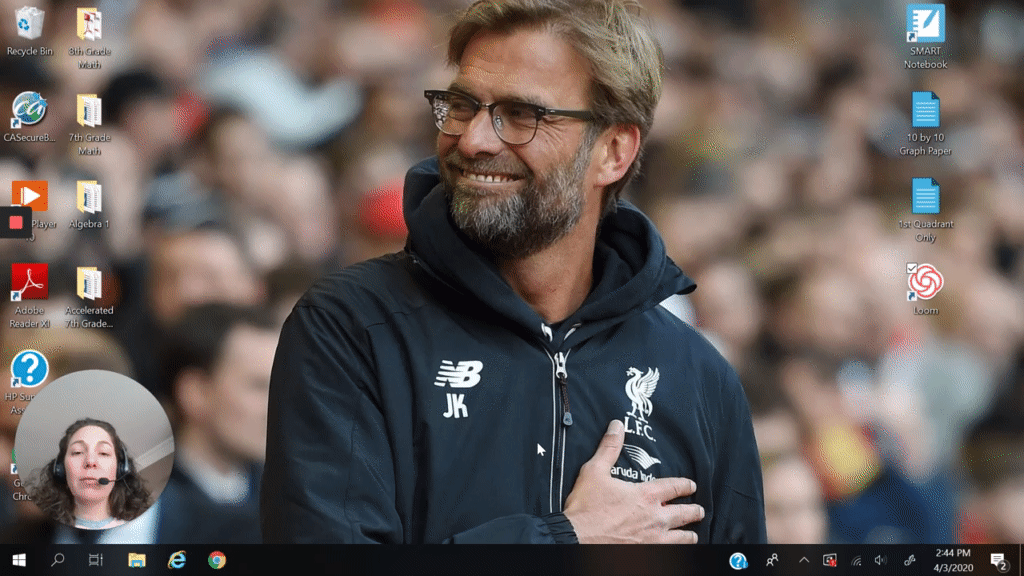 Signing in to the Digits WebsiteCheck out a video I made via Loomwww.loom.com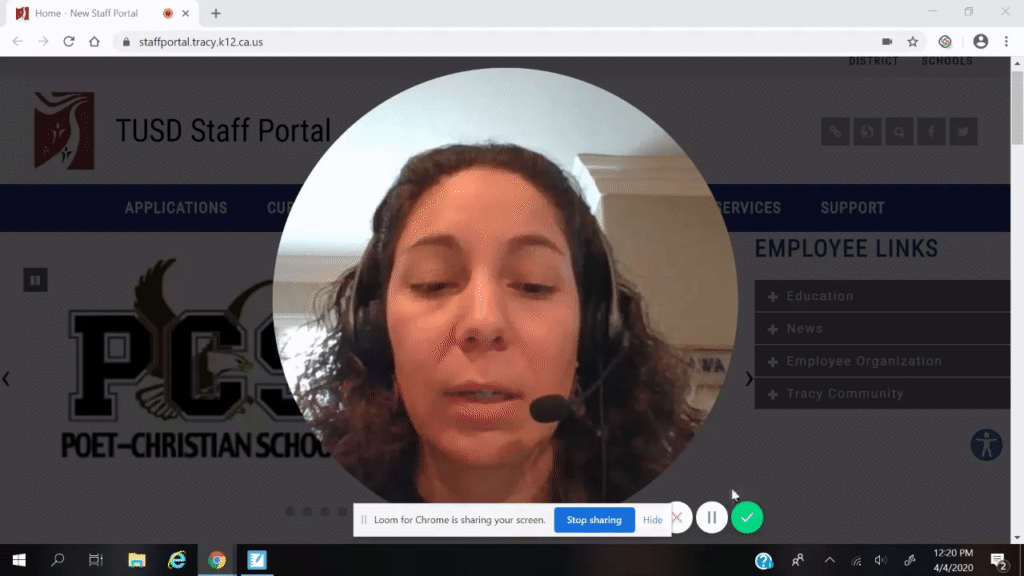 Lesson 10-1 VideoCheck out a video I made via Loomwww.loom.com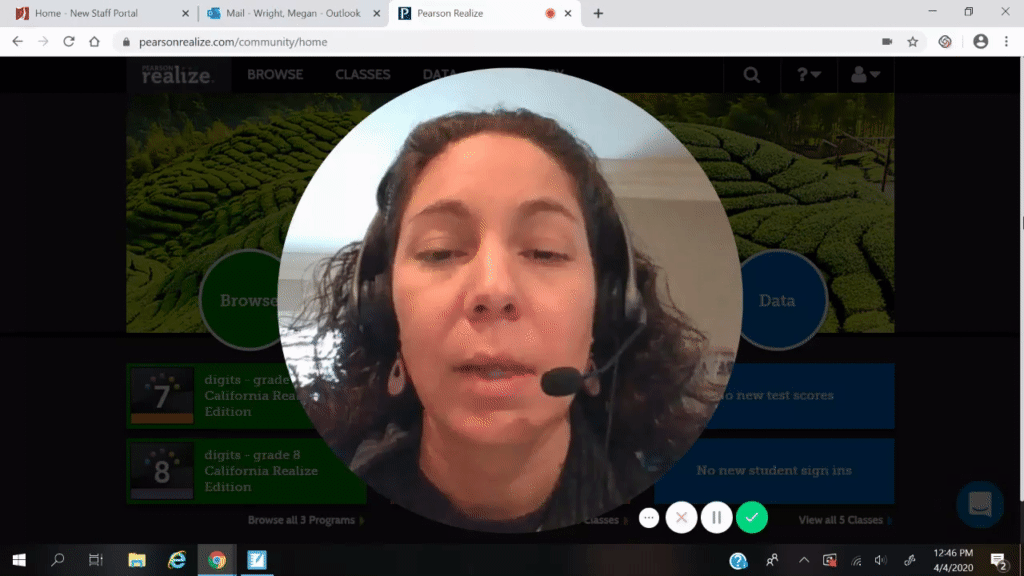 Lesson 10-2 VideoCheck out a video I made via Loomwww.loom.comLesson 10-2 VideoCheck out a video I made via Loomwww.loom.com